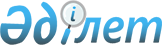 О бюджете Борсинского сельского округа Жанибекского района на 2023 – 2025 годыРешение Жанибекского районного маслихата Западно-Казахстанской области от 29 декабря 2022 года № 28-2.
      В соответствии с Бюджетным кодексом Республики Казахстан от 4 декабря 2008 года, Законом Республики Казахстан от 23 января 2001 года "О местном государственном управлении и самоуправлении в Республике Казахстан" Жанибекский районный маслихат РЕШИЛ:
      1. Утвердить бюджет Борсинского сельского округа Жанибекского района на 2023-2025 годы согласно приложениям 1, 2 и 3 соответственно, в том числе на 2023 год в следующих объемах:
      1) доходы – 60 177 тысяч тенге:
      налоговые поступления – 1 134 тысячи тенге;
      неналоговые поступления – 0 тенге;
      поступления от продажи основного капитала – 0 тенге;
      поступления трансфертов –59 043 тысячи тенге;
      2) затраты – 60 495 тысяч тенге;
      3) чистое бюджетное кредитование – 0 тенге:
      бюджетные кредиты – 0 тенге; 
      погашение бюджетных кредитов – 0 тенге;
      4) сальдо по операциям с финансовыми активами – 0 тенге:
      приобретение финансовых активов – 0 тенге;
      поступления от продажи финансовых активов государства – 0 тенге;
      5) дефицит (профицит) бюджета – - 318 тысяч тенге;
      6) финансирование дефицита (использование профицита) бюджета –  318 тысяч тенге:
      поступление займов – 0 тенге;
      погашение займов – 0 тенге;
      используемые остатки бюджетных средств – 318 тысяч тенге.
      Сноска. Пункт 1 – в редакции решения Жанибекского районного маслихата Западно-Казахстанской области от 27.12.2023 № 15-2 (вводится в действие с 01.01.2023).


      2. Поступления в бюджет Борсинского сельского округа на 2023 год формируются в соответствии с Бюджетным кодексом Республики Казахстан, решением Жанибекского районного маслихата от 23 декабря 2022 года №27-1 "О районном бюджете на 2023 – 2025 годы".
      3. Установить на 2023 год размер целевых трансфертов передаваемых из районного бюджета в сумме 8 673 тысяч тенге.
      3. Учесть в бюджете Борсинского сельского округа на 2023 год поступления субвенции передаваемых из районного бюджета в сумме 34 352 тысяч тенге.
      4. Деньги от реализации товаров и услуг, предоставляемых государственными учреждениями, подведомственных местным исполнительным органом, используются ими в порядке, определяемом Бюджетным Кодексом Республики Казахстан и Правительством Республики Казахстан. 
       5. Настоящее решение вводится в действие с 1 января 2023 года. Бюджет Борсинского сельского округа на 2023 год 
      Сноска. Приложение 1 – в редакции решения Жанибекского районного маслихата Западно-Казахстанской области от 27.12.2023 № 15-2 (вводится в действие с 01.01.2023).
      тысяч тенге Бюджет Борсинского сельского округа на 2024 год 
      тысяч тенге Бюджет Борсинского сельского округа на 2025 год 
      тысяч тенге
					© 2012. РГП на ПХВ «Институт законодательства и правовой информации Республики Казахстан» Министерства юстиции Республики Казахстан
				
      Cекретарь маслихата

Т.Кадимов
Приложение 1 к решению
Жанибекского районного
маслихата
от 29 декабря 2022 года № 28-2
Категория
Категория
Категория
Категория
Категория
Сумма
Класс
Класс
Класс
Класс
Сумма
Подкласс
Подкласс
Подкласс
Сумма
Специфика
Специфика
Сумма
Наименование
Сумма
1
2
3
4
5
6
1) Доходы
60 177
1
Налоговые поступления
1 134
01
Подоходный налог
100
2
Индивидуальный подоходный налог
100
04
Hалоги на собственность
1 034
1
Hалоги на имущество
30
3
Земельный налог
4
4
Hалог на транспортные средства
1 000
2
Неналоговые поступления
0
01
Доходы от государственной собственности
0
3
Поступления от продажи основного капитала
0
4
Поступления трансфертов
59 043
02
Трансферты из вышестоящих органов государственного управления
59 043
1
Целевые текущие трансферты
24 691
3
Субвенции из районного (города областного бюджета) бюджета
34 352
Функциональная группа
Функциональная группа
Функциональная группа
Функциональная группа
Функциональная группа
Сумма
Функциональная подгруппа
Функциональная подгруппа
Функциональная подгруппа
Функциональная подгруппа
Сумма
Администратор бюджетных программ
Администратор бюджетных программ
Администратор бюджетных программ
Сумма
Программа
Программа
Сумма
Наименование
Сумма
1
2
3
4
5
6
2) Затраты
60 495
01
Государственные услуги общего характера
38 617
1
Представительные, исполнительные и другие органы, выполняющие общие функции государственного управления
38 617
124
Аппарат акима города районного значения, села, поселка, сельского округа
38 617
001
Услуги по обеспечению деятельности акима города районного значения, села, поселка, сельского округа
38 617
07
Жилищно-коммунальное хозяйство
21878
2
Коммунальное хозяйство
4043
124
Аппарат акима города районного значения, села, поселка, сельского округа
4043
014
Организация водоснабжения населенных пунктов
4043
3
Благоустройство населенных пунктов
17835
124
Аппарат акима города районного значения, села, поселка, сельского округа
17835
008
Освещение улиц в населенных пунктах
5921
009
Обеспечение санитарии населенных пунктов
2098
011
Благоустройство и озеленение населенных пунктов
9816
12
Транспорт и коммуникации
0
1
Автомобильный транспорт
0
124
Аппарат акима города районного значения, села, поселка, сельского округа
0
013
Обеспечение функционирования автомобильных дорог в городах районного значения, селах, поселках, сельских округах
0
3) Чистое бюджетное кредитование
0
Бюджетные кредиты
0
Погашение бюджетных кредитов
0
Категория
Категория
Категория
Категория
Категория
Сумма, тысяч тенге
Класс
Класс
Класс
Класс
Сумма, тысяч тенге
Подкласс
Подкласс
Подкласс
Сумма, тысяч тенге
Наименование
Наименование
Сумма, тысяч тенге
1
2
3
4
5
6
5
Погашение бюджетных кредитов
0
01
Погашение бюджетных кредитов
0
1
Погашение бюджетных кредитов, выданных из государственного бюджета
0
4) Сальдо по операциям с финансовыми активами
0
Функциональная группа
Функциональная группа
Функциональная группа
Функциональная группа
Функциональная группа
Сумма, тысяч тенге
Функциональная подгруппа
Функциональная подгруппа
Функциональная подгруппа
Функциональная подгруппа
Сумма, тысяч тенге
Администратор бюджетных программ
Администратор бюджетных программ
Администратор бюджетных программ
Сумма, тысяч тенге
Программа
Программа
Сумма, тысяч тенге
Наименование
Наименование
Сумма, тысяч тенге
1
2
3
4
5
6
Приобретение финансовых активов
0
Категория 
Категория 
Категория 
Категория 
Категория 
Сумма, тысяч тенге
Класс
Класс
Класс
Класс
Сумма, тысяч тенге
Подкласс
Подкласс
Подкласс
Сумма, тысяч тенге
Специфика
Специфика
Сумма, тысяч тенге
Наименование
Сумма, тысяч тенге
1
2
3
4
5
6
6
Поступления от продажи финансовых активов государства
0
01
Поступления от продажи финансовых активов государства
0
1
Поступления от продажи финансовых активов внутри страны
0
5) Дефицит (профицит) бюджета
-318
6) Финансирование дефицита (использование профицита) бюджета
318
7
Поступления займов
0
01
Внутренние государственные займы
0
2
Договоры займа
0
Функциональная группа
Функциональная группа
Функциональная группа
Функциональная группа
Функциональная группа
Сумма, тысяч тенге
Функциональная подгруппа
Функциональная подгруппа
Функциональная подгруппа
Функциональная подгруппа
Сумма, тысяч тенге
Администратор бюджетных программ
Администратор бюджетных программ
Администратор бюджетных программ
Администратор бюджетных программ
Сумма, тысяч тенге
Программа
Программа
Программа
Сумма, тысяч тенге
Наименование
Наименование
Сумма, тысяч тенге
1
2
3
4
5
6
16
Погашение займов
0
1
Погашение займов 
0
Категория
Категория
Категория
Категория
Категория
Сумма, тысяч тенге
Класс
Класс
Класс
Класс
Сумма, тысяч тенге
Подкласс
Подкласс
Подкласс
Сумма, тысяч тенге
Специфика
Специфика
Сумма, тысяч тенге
Наименование
1
2
3
4
5
6
8
Используемые остатки бюджетных средств
318
01
Остатки бюджетных средств
318
1
Свободные остатки бюджетных средств
318Приложение 2 
к решению Жанибекского 
районного маслихата 
от 29 декабря 2022 года №28-2 
Категория
Категория
Категория
Категория
Категория
Сумма
Класс
Класс
Класс
Класс
Сумма
Подкласс
Подкласс
Подкласс
Сумма
Специфика
Специфика
Сумма
Наименование
Сумма
1
2
3
4
5
6
1) Доходы
35 586
1
Налоговые поступления
1 384
01
Подоходный налог
350
2
Индивидуальный подоходный налог
350
04
Hалоги на собственность
1 034
1
Hалоги на имущество
30
3
Земельный налог
4
4
Hалог на транспортные средства
1000
2
Неналоговые поступления
0
01
Доходы от государственной собственности
0
3
Поступления от продажи основного капитала
0
4
Поступления трансфертов
34 202
02
Трансферты из вышестоящих органов государственного управления
34 202
3
Субвенции из районного (города областного значения) бюджета
34 202
Функциональная группа
Функциональная группа
Функциональная группа
Функциональная группа
Функциональная группа
Сумма
Функциональная подгруппа
Функциональная подгруппа
Функциональная подгруппа
Функциональная подгруппа
Сумма
Администратор бюджетных программ
Администратор бюджетных программ
Администратор бюджетных программ
Сумма
Программа
Программа
Сумма
 Наименование
Сумма
1
2
3
4
5
6
2) Затраты
35 586
01
Государственные услуги общего характера
32 636
1
Представительные, исполнительные и другие органы, выполняющие общие функции государственного управления
32 636
124
Аппарат акима города районного значения, села, поселка, сельского округа
32 636
001
Услуги по обеспечению деятельности акима города районного значения, села, поселка, сельского округа
32 636
07
Жилищно-коммунальное хозяйство
2950
2
Коммунальное хозяйство
1000
124
Аппарат акима города районного значения, села, поселка, сельского округа
1 000
014
Организация водоснабжения населенных пунктов
1 000
3
Благоустройство населенных пунктов
1 950
124
Аппарат акима города районного значения, села, поселка, сельского округа
1 950
008
Освещение улиц в населенных пунктах
600
009
Обеспечение санитарии населенных пунктов
350
011
Благоустройство и озеленение населенных пунктов
1000
3) Чистое бюджетное кредитование
0
Бюджетные кредиты
0
Погашение бюджетных кредитов
0
Категория
Категория
Категория
Категория
Категория
Сумма, тысяч тенге
Класс
Класс
Класс
Класс
Сумма, тысяч тенге
Подкласс
Подкласс
Подкласс
Сумма, тысяч тенге
Наименование
Наименование
Сумма, тысяч тенге
5
Погашение бюджетных кредитов
0
01
Погашение бюджетных кредитов
0
1
Погашение бюджетных кредитов, выданных из государственного бюджета
0
4) Сальдо по операциям с финансовыми активами
0
Функциональная группа
Функциональная группа
Функциональная группа
Функциональная группа
Функциональная группа
Сумма, тысяч тенге
Функциональная подгруппа
Функциональная подгруппа
Функциональная подгруппа
Функциональная подгруппа
Сумма, тысяч тенге
Администратор бюджетных программ
Администратор бюджетных программ
Администратор бюджетных программ
Сумма, тысяч тенге
Программа
Программа
Сумма, тысяч тенге
Наименование
Наименование
1
2
3
4
5
6
Приобретение финансовых активов
0
Категория 
Категория 
Категория 
Категория 
Категория 
Сумма, тысяч тенге
Класс
Класс
Класс
Класс
Сумма, тысяч тенге
Подкласс
Подкласс
Подкласс
Сумма, тысяч тенге
Специфика
Специфика
Сумма, тысяч тенге
Наименование
Сумма, тысяч тенге
1
2
3
4
5
6
6
Поступления от продажи финансовых активов государства
0
01
Поступления от продажи финансовых активов государства
0
1
Поступления от продажи финансовых активов внутри страны
0
5) Дефицит (профицит) бюджета
0
6) Финансирование дефицита (использование профицита) бюджета
0
7
Поступления займов
0
01
Внутренние государственные займы
0
2
Договоры займа
0
Функциональная группа
Функциональная группа
Функциональная группа
Функциональная группа
Функциональная группа
Сумма, тысяч тенге
Функциональная подгруппа Администратор бюджетных программ
Функциональная подгруппа Администратор бюджетных программ
Функциональная подгруппа Администратор бюджетных программ
Функциональная подгруппа Администратор бюджетных программ
Сумма, тысяч тенге
Программа
Программа
Программа
Сумма, тысяч тенге
Наименование
Наименование
Сумма, тысяч тенге
1
2
3
4
5
6
16
Погашение займов
0
1
Погашение займов 
0
Категория
Категория
Категория
Категория
Категория
Сумма, тысяч тенге
Класс
Класс
Класс
Класс
Сумма, тысяч тенге
Подкласс
Подкласс
Подкласс
Сумма, тысяч тенге
Специфика
Специфика
Сумма, тысяч тенге
Наименование
1
2
3
4
5
6
8
Используемые остатки бюджетных средств
0
01
Остатки бюджетных средств
0
1
Свободные остатки бюджетных средств
0Приложение 3 
к решению Жанибекского 
районного маслихата 
от 29 декабря 2022 года №28-2 
Категория
Категория
Категория
Категория
Категория
Сумма
Класс
Класс
Класс
Класс
Сумма
Подкласс
Подкласс
Подкласс
Сумма
Специфика
Специфика
Сумма
Наименование
Сумма
1
2
3
4
5
6
1) Доходы
35 586
1
Налоговые поступления
1 444
01
Подоходный налог
410
2
Индивидуальный подоходный налог
410
04
Hалоги на собственность
1 034
1
Hалоги на имущество
30
3
Земельный налог
4
4
Hалог на транспортные средства
1000
2
Неналоговые поступления
0
01
Доходы от государственной собственности
0
3
Поступления от продажи основного капитала
0
4
Поступления трансфертов
34 142
02
Трансферты из вышестоящих органов государственного управления
34 142
3
Субвенции из районного (города областного значения) бюджета
34 142
Функциональная группа
Функциональная группа
Функциональная группа
Функциональная группа
Функциональная группа
Сумма
Функциональная подгруппа
Функциональная подгруппа
Функциональная подгруппа
Функциональная подгруппа
Сумма
Администратор бюджетных программ
Администратор бюджетных программ
Администратор бюджетных программ
Сумма
Программа
Программа
Сумма
Наименование
Сумма
1
2
3
4
5
6
2) Затраты
35 586
01
Государственные услуги общего характера
32 636
1
Представительные, исполнительные и другие органы, выполняющие общие функции государственного управления
32 636
124
Аппарат акима города районного значения, села, поселка, сельского округа
32 636
001
Услуги по обеспечению деятельности акима города районного значения, села, поселка, сельского округа
32 636
07
Жилищно-коммунальное хозяйство
2950
2
Коммунальное хозяйство
1000
124
Аппарат акима города районного значения, села, поселка, сельского округа
1000
014
Организация водоснабжения населенных пунктов
1000
3
Благоустройство населенных пунктов
1 950
124
Аппарат акима города районного значения, села, поселка, сельского округа
1 950
008
Освещение улиц в населенных пунктах
600
009
Обеспечение санитарии населенных пунктов
350
011
Благоустройство и озеленение населенных пунктов
1000
3) Чистое бюджетное кредитование
0
Бюджетные кредиты
0
Погашение бюджетных кредитов
0
Категория
Категория
Категория
Категория
Категория
Сумма, тысяч тенге
Класс
Класс
Класс
Класс
Сумма, тысяч тенге
Подкласс
Подкласс
Подкласс
Сумма, тысяч тенге
Наименование
Наименование
Сумма, тысяч тенге
5
Погашение бюджетных кредитов
0
01
Погашение бюджетных кредитов
0
1
Погашение бюджетных кредитов, выданных из государственного бюджета
0
4) Сальдо по операциям с финансовыми активами
0
Функциональная группа
Функциональная группа
Функциональная группа
Функциональная группа
Функциональная группа
Сумма, тысяч тенге
Функциональная подгруппа
Функциональная подгруппа
Функциональная подгруппа
Функциональная подгруппа
Сумма, тысяч тенге
Администратор бюджетных программ
Администратор бюджетных программ
Администратор бюджетных программ
Сумма, тысяч тенге
Программа
Программа
Сумма, тысяч тенге
Наименование
Наименование
1
2
3
4
5
6
Приобретение финансовых активов
0
Категория 
Категория 
Категория 
Категория 
Категория 
Сумма, тысяч тенге
Класс
Класс
Класс
Класс
Сумма, тысяч тенге
Подкласс
Подкласс
Подкласс
Сумма, тысяч тенге
Специфика
Специфика
Сумма, тысяч тенге
Наименование
Сумма, тысяч тенге
1
2
3
4
5
6
6
Поступления от продажи финансовых активов государства
0
01
Поступления от продажи финансовых активов государства
0
1
Поступления от продажи финансовых активов внутри страны
0
5) Дефицит (профицит) бюджета
0
6) Финансирование дефицита (использование профицита) бюджета
0
7
Поступления займов
0
01
Внутренние государственные займы
0
2
Договоры займа
0
Функциональная группа
Функциональная группа
Функциональная группа
Функциональная группа
Функциональная группа
Сумма, тысяч тенге
Функциональная подгруппа Администратор бюджетных программ
Функциональная подгруппа Администратор бюджетных программ
Функциональная подгруппа Администратор бюджетных программ
Функциональная подгруппа Администратор бюджетных программ
Сумма, тысяч тенге
Программа
Программа
Программа
Сумма, тысяч тенге
Наименование
Наименование
Сумма, тысяч тенге
1
2
3
4
5
6
16
Погашение займов
0
1
Погашение займов 
0
Категория
Категория
Категория
Категория
Категория
Сумма, тысяч тенге
Класс
Класс
Класс
Класс
Сумма, тысяч тенге
Подкласс
Подкласс
Подкласс
Сумма, тысяч тенге
Специфика
Специфика
Сумма, тысяч тенге
Наименование
1
2
3
4
5
6
8
Используемые остатки бюджетных средств
0
01
Остатки бюджетных средств
0
1
Свободные остатки бюджетных средств
0